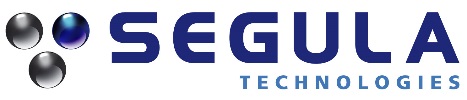 Press ReleaseWith the acquisition of Activetech, Segula Technologies is once again increasing its comprehensive offering for Automotive SuppliersParis (France), 19 July 2018 – SEGULA Technologies, a rapidly-growing global engineering group, has announced that it has today acquired Activetech, a French company that specialises in plastics processing.
Its activity is particularly focused on the development of interiors (dashboards, door panels, central consoles, seat housings, etc.) and fuel circuits, the design of parts (including 3D printing), and the industrialisation and creation of prototypes.Activetech - which also works in the aerospace, household appliance and connected object sectors - is located in Caen, Lille, Lyon (France) and Casablanca (Morocco). It employs 84 people.Franck Vigot, President of the Automotive Department at Segula Technologies, said: “Combining Activetech’s know-how with the plastics processing skills developed by our group shows our willingness to continue to strengthen our position as a key engineering specialist for automotive suppliers. To support them, we have capitalised on our recognised ability to design products from A to Z, and more broadly to lead complex turnkey projects all over the world”.“Integrated into our dynamic Automotive activities, Activetech’s skills will gain momentum and show their success over time”, added Franck Vigot.With its strong growth, Segula Technologies is currently pursuing an active acquisitions policy. In 2017 alone, it has strengthened its presence in the automobile engineering industry in the USA, China, Sweden, Germany and Austria.The group was assisted by Arka Finance throughout the acquisition process.About SEGULA TechnologiesSEGULA Technologies is an engineering group with a global presence, helping to boost competitiveness within all the major industrial sectors: automotive, aerospace, energy, rail, naval, pharmaceutical and petrochemical. Operating in 28 countries and with 140 offices worldwide, the Group fosters a close relationship with its customers thanks to the expertise of its 11,000 employees. As a leading engineering specialist placing innovation at the heart of its strategy, SEGULA Technologies undertakes large-scale projects, ranging from design and studies to industrialisation and production.For more information, visit: www.segulatechnologies.comFollow SEGULA Technologies on Twitter, Facebook and LinkedIn.Press ContactCaroline Ponsi Khider – Head of Communications Caroline.ponsikhider@segula.fr+33 (0)1 41 39 45 23